Таблица для размещения на сайтах информацию№ФИО педагога/тех.персоналаНаименование организации, должностьФото3*4Нагрузка и расписание№ приказа и дата назначенияКакую категорию имеет, приказ № дата присвоения, наличие сертификатовКакую категорию имеет, приказ № дата присвоения, наличие сертификатовСведения о передвижении по образовательным учреждениям (приказ об увольнении №, дата, куда был трудоустроен)1.Нурмагамбетова Бахытгуль СахаровнаКГУ «Основная средняя  школаимени Ибрая Алтынсарина» села Иглик отдела образования по Есильскому району Акмолинской области,И.о.директора, учитель русского языка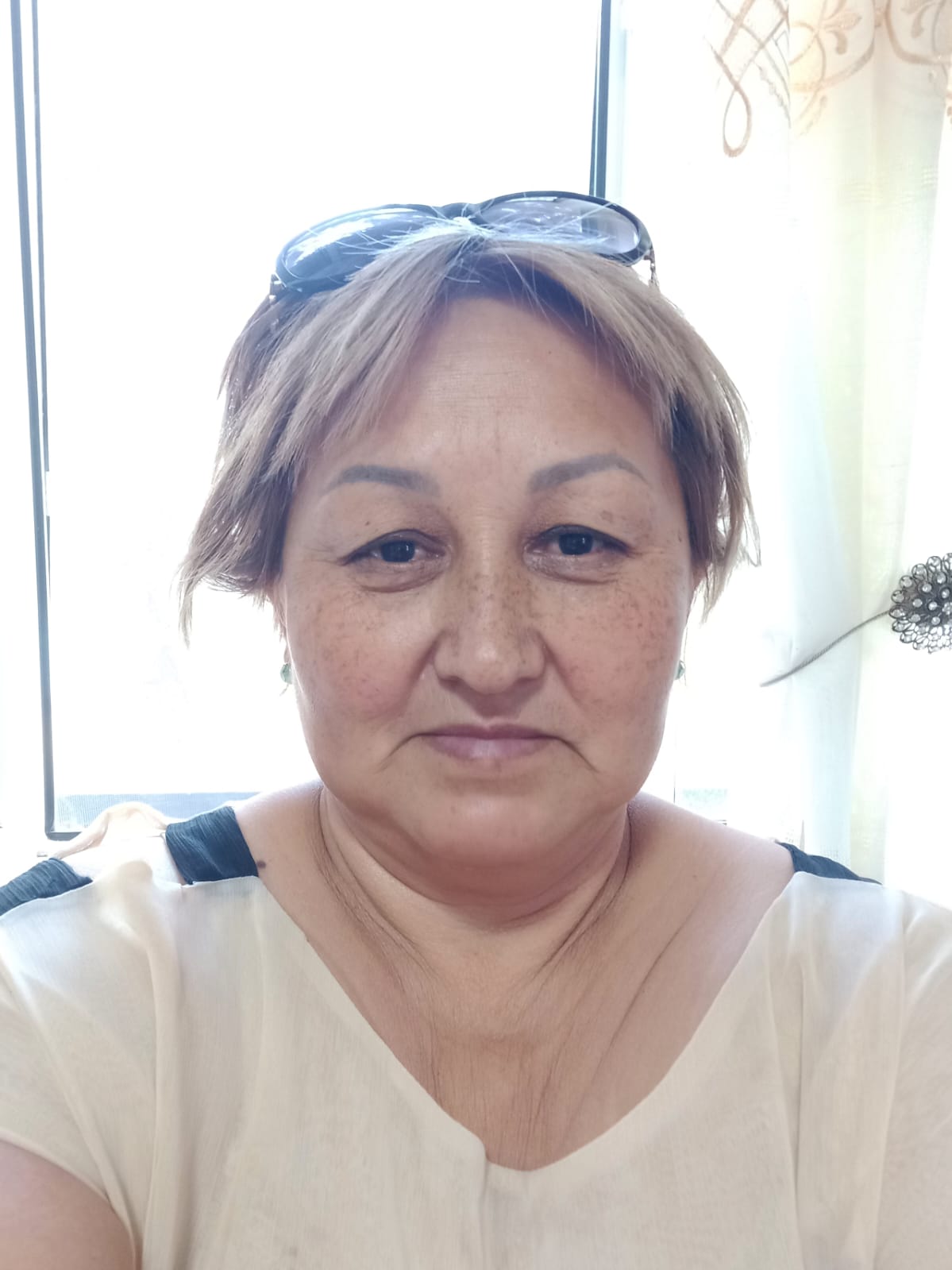 1ставка и.о.директора школы , Русский язык 8 часов Приказ Есильского РОО № 45 от 28.08.2023  Приказ Есильского РОО № 45 от 28.08.2023 Педагог модератор, приказ № 46 от 21.08.2020Развитие профессиональных компетенций учителея русского языка и литературы. 2020 Шағын жинақталған мектептерде біріктірілген сынып-комплектілеріндеп әндерді оқыту әдістемесі .2020 г«Шағын жинақталған мектепті басқарудағы цифрлық шешімдер» 2023 2.Шауленов Шамерхан АвесхановичКГУ «Основная средняя  школаимени Ибрая Алтынсарина» села Иглик отдела образования по Есильскому району Акмолинской области, заместитель директора по УВР, учитель начальных классов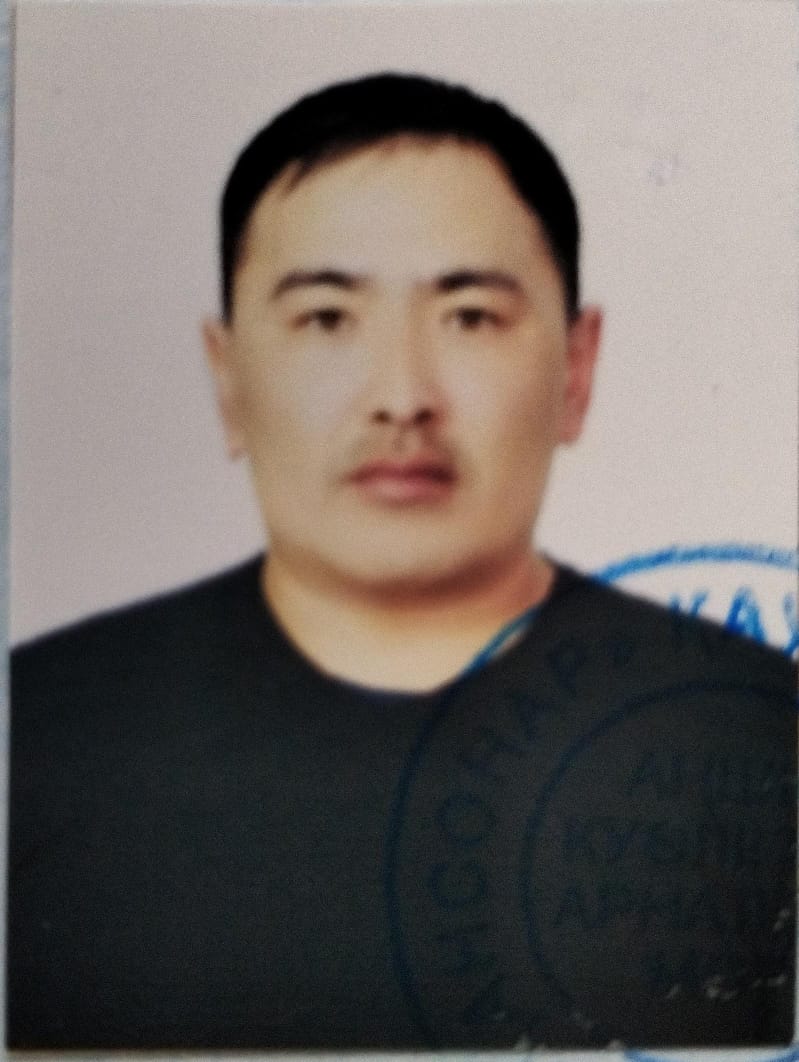 0,5 ставки заместителя директора по УВРУчитель 2 класса – 16 часовПриказ № 11 п.1 от 01.09.2023г.Приказ № 11 п.1 от 01.09.2023г.Педагог модератор, Приказ №25.от 28.05.2019«Шағын жинақталған мектептерде біріктірілген сынып-комплектілерінде пәндерді оқыту әдістемесі» .2020 г «Бастауыш сынып жаңарту» .20203.Исатай Айнур СакеновнаКГУ «Основная средняя  школаимени Ибрая Алтынсарина» села Иглик отдела образования по Есильскому району Акмолинской области, заместитель директора по ВР, учитель математики, физики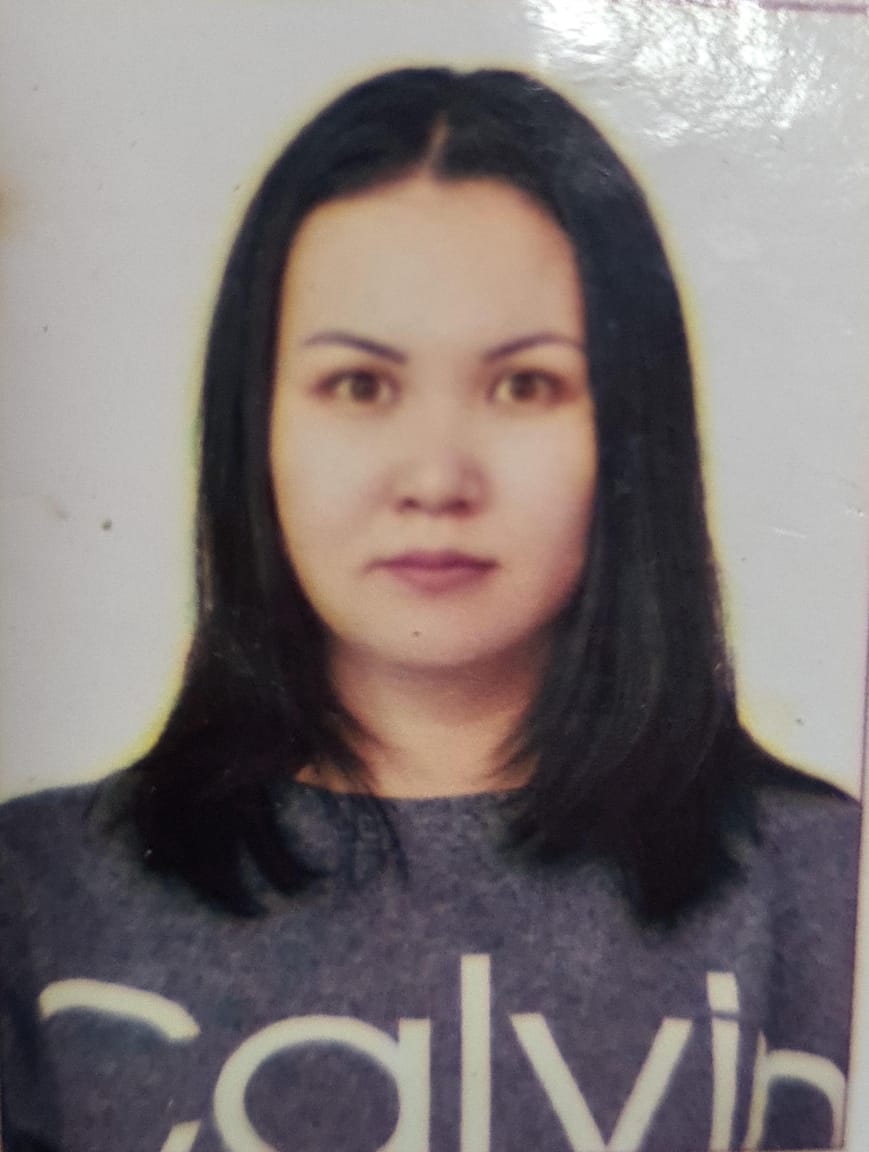 0,5 ставки заместителя директора по ВРматематика – 15 часов,  физика – 6 часовПриказ № 11 п.2 от 01.09.2023гПриказ № 11 п.2 от 01.09.2023г«Оқушылардың математикалық және оқу сауаттылығын, креативті ойлауын дамыту». 20204.Бигужанова Радмила СергеевнаКГУ «Основная средняя  школаимени Ибрая Алтынсарина» села Иглик отдела образования по Есильскому району Акмолинской области, психолог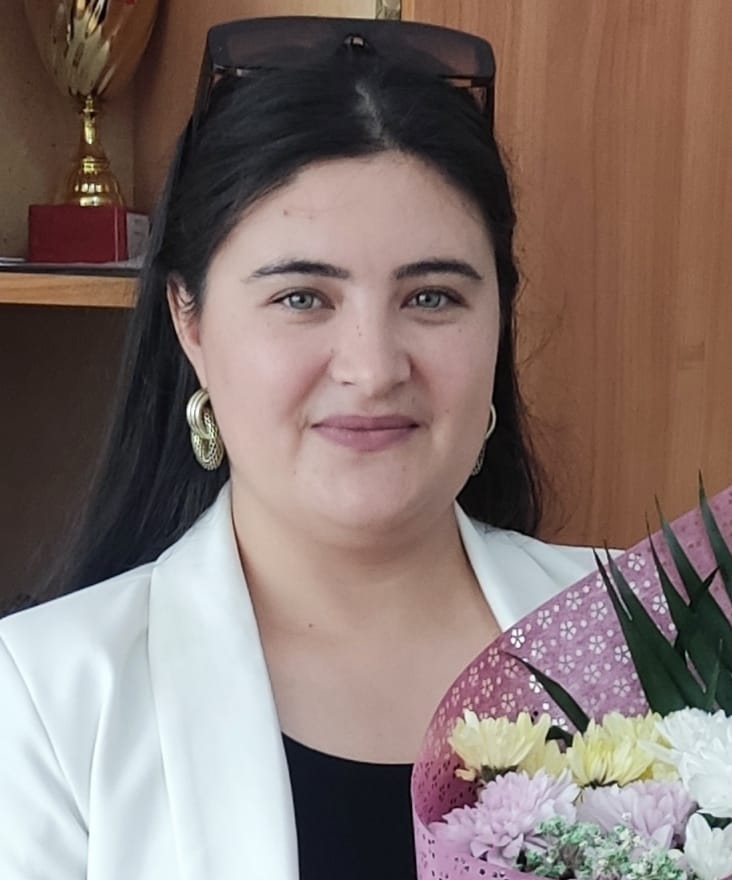 Психолог – 1 ставкаПриказ № 23 от 04.09.2020гПриказ № 23 от 04.09.2020г"Психолого-педагогическая коррекция психологического неблагополучия подростков"2020«Повышение профессиональных компетентности педагогов в сфере дизайна и художественного моделирования» 20235.Байжумина Алмагул ХамитжановнаКГУ «Основная средняя школа имени Ибрая Алтынсарина» села Иглик отдела образования по Есильскому району Акмолинской области, учитель начальных классов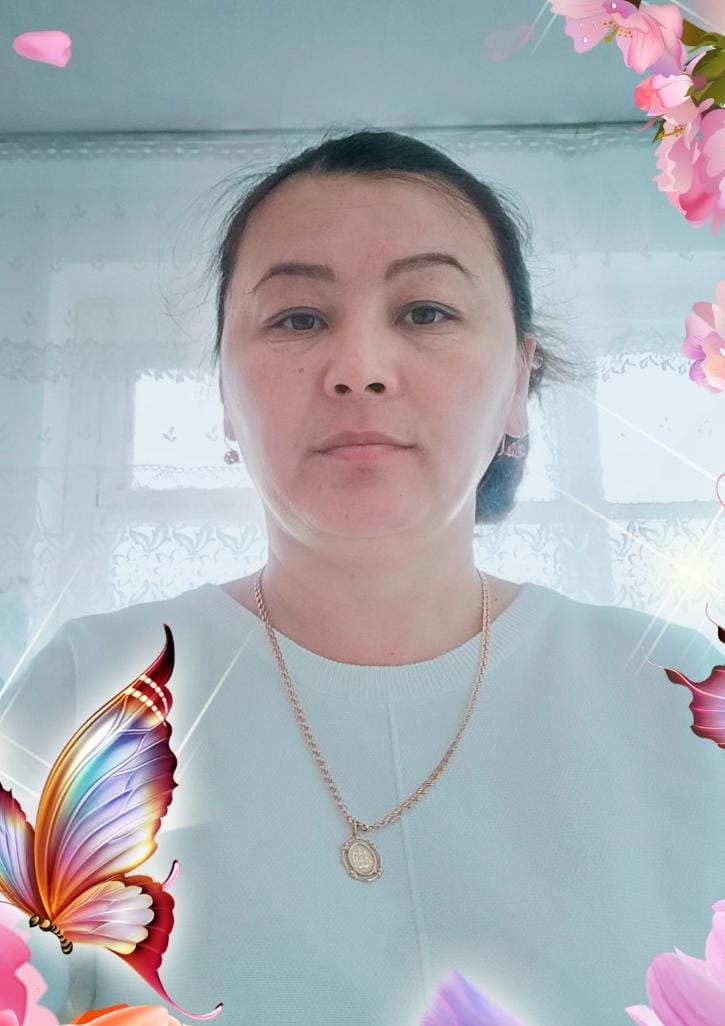 Учитель 3 класса – 18 часовПриказ № 28 от 31.01.2020гПриказ № 28 от 31.01.2020г«Шағын жинақталған мектептерде біріктірілген сынып-комплектілерінде пәндерді оқыту әдістемесі» .2020 г «Бастауыш мектеп пәндерінің күрделі тақырыптарын меңгеру» 20216.Көкейхан РизаКГУ «Основная средняя  школаимени Ибрая Алтынсарина» села Иглик отдела образования по Есильскому району Акмолинской области, учитель начальных классов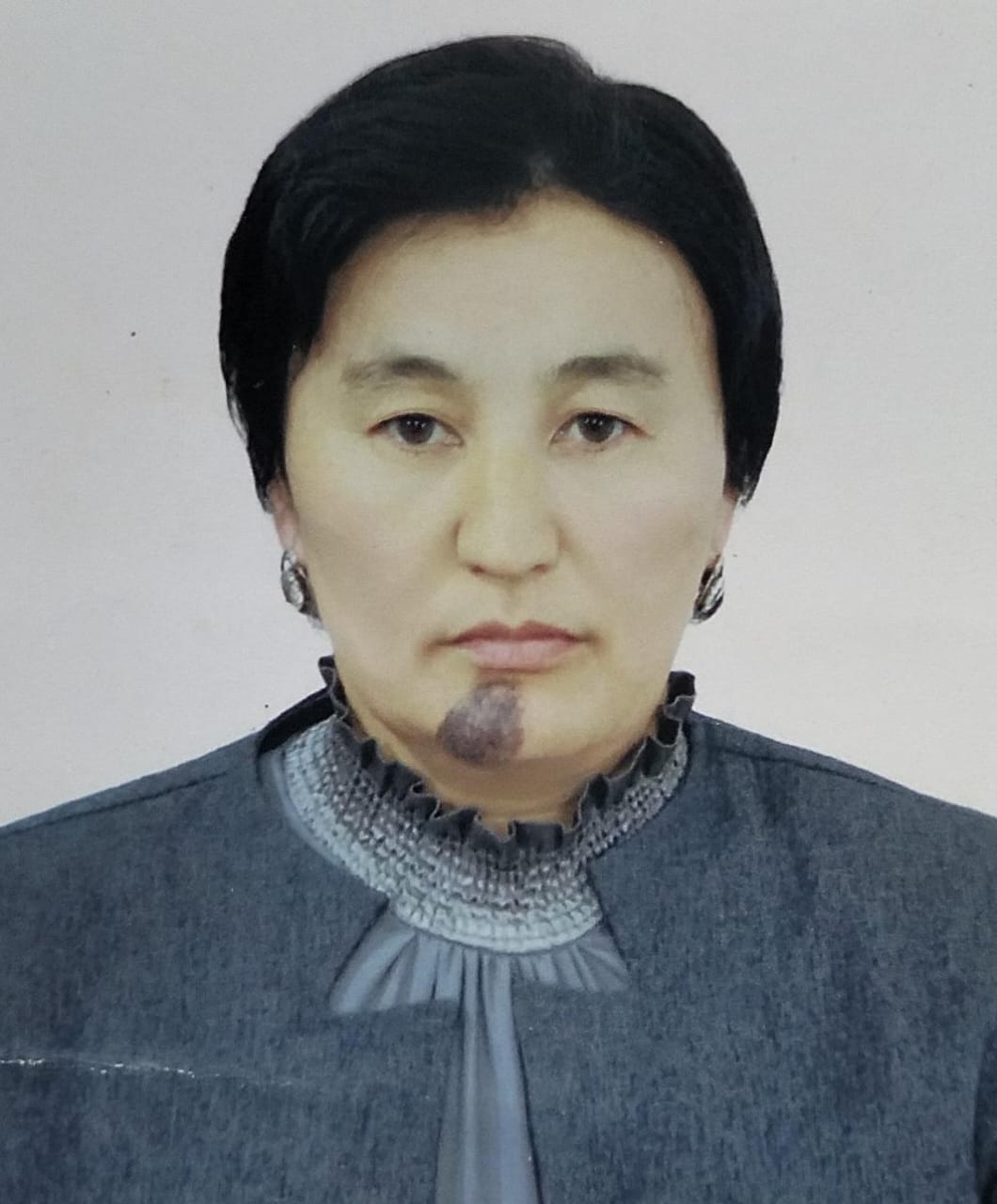 Учитель 1 класса -16 часовПриказ № 41 от 15.08.2011гПриказ № 41 от 15.08.2011г«Шағын жинақталған мектептерде біріктірілген сынып-комплектілерінде пәндерді оқыту әдістемесі». 2020 г . «Бастауыш сынып мұғалімдердің математика, қазақ тілі және әдебиеттік оқу пәндері бойынша пәндік құзыреттіліктерін дамыту» 20237.Қабылқажы БотагозКГУ «Основная средняя  школаимени Ибрая Алтынсарина» села Иглик отдела образования по Есильскому району Акмолинской области, учитель начальных классов, история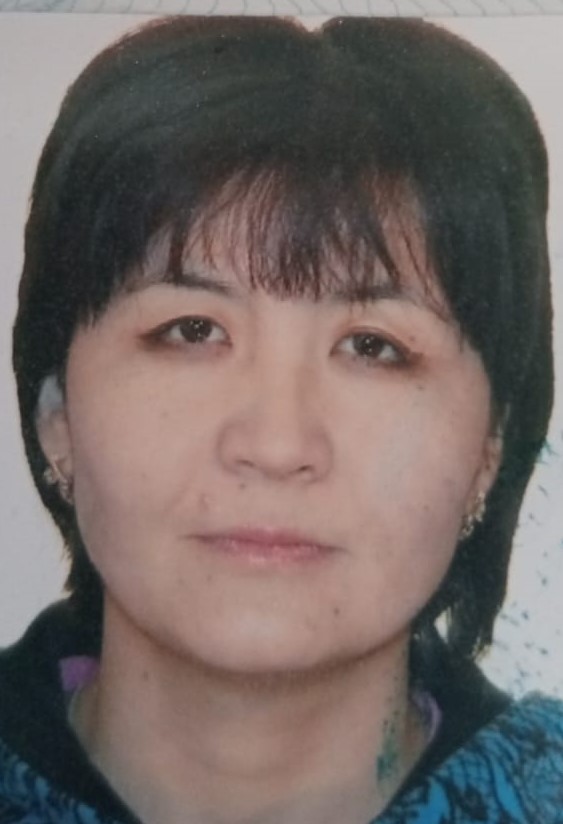 Учитель 4 класса, история -6 часовПриказ №29 от 31.08.2000гПриказ №29 от 31.08.2000г«Шағын жинақталған мектептерде біріктірілген сынып-комплектілерінде пәндерді оқыту әдістемесі» .2020 г . «Бастауыш сынып мұғалімдердің математика, қазақ тілі және әдебиеттік оқу пәндері бойынша пәндік құзыреттіліктерін дамыту» 20238.Лақай АзаматКГУ «Основная средняя  школаимени Ибрая Алтынсарина» села Иглик отдела образования по Есильскому району Акмолинской области, учитель химии, биологии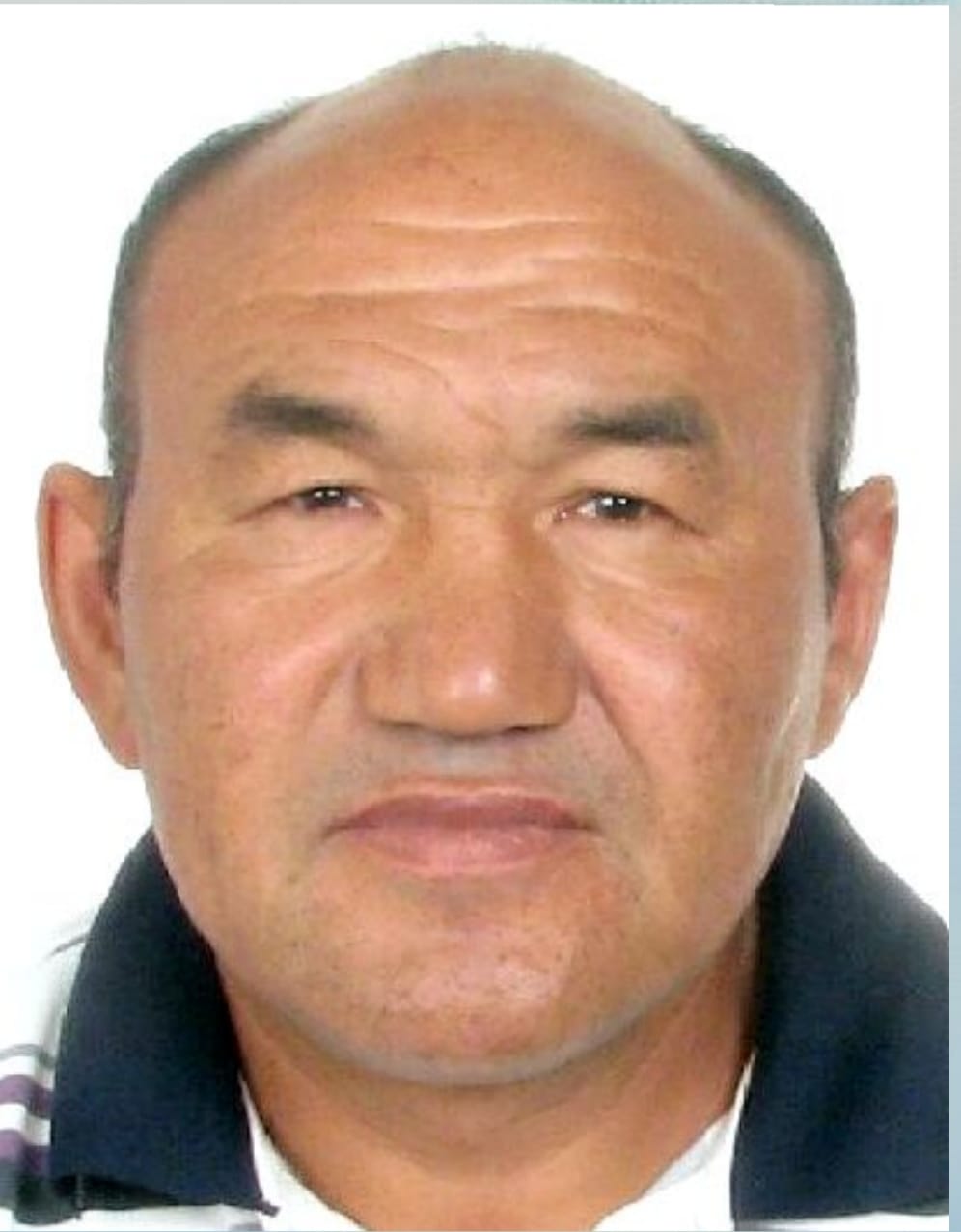 Химия -5 часовБиология -6 часовЕстествознание – 4 часа,География – 6 часов,Глобальные компетенции – 3 часаПриказ №45 от 27.08.1995гПриказ №45 от 27.08.1995г«Шағынжинақталғанмектептердебіріктірілгенсынып-комплектілеріндепәндердіоқытуәдістемесі«.2020 г.Биология.Химия. Естествознание, 2019 ж.“Жаһандық құзыреттіліктер»20239.Төлеген Жасмин ЖасдәуренқызыКГУ «Основная средняя  школаимени Ибрая Алтынсарина» села Иглик отдела образования по Есильскому району Акмолинской области, учитель английского языка, делопроизводитель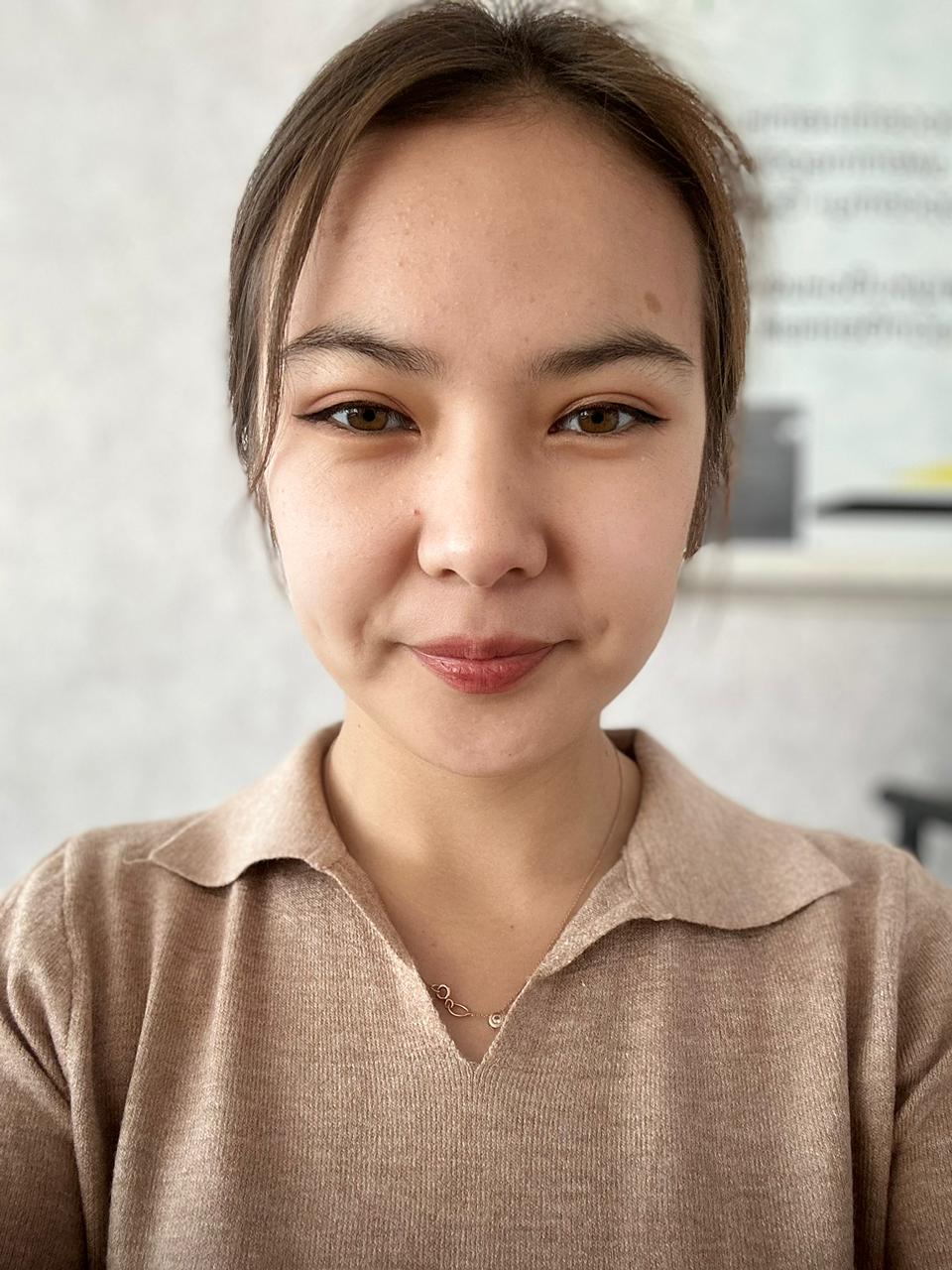 Английский язык – 19 часов0,5 ставки делопроизводитель Приказ № 2 от 01.09.2021гПриказ № 2 от 01.09.2021г«Ағылшынтіліпәнімұғалімдерініңкәсібиқұзыреттілігіндамыту». Өрлеу. 202110.ЖакуповаАйгеримМолдашевна /пенсионерка/КГУ «Основная средняя  школаимени Ибрая Алтынсарина» села Иглик отдела образования по Есильскому району Акмолинской области, учитель истории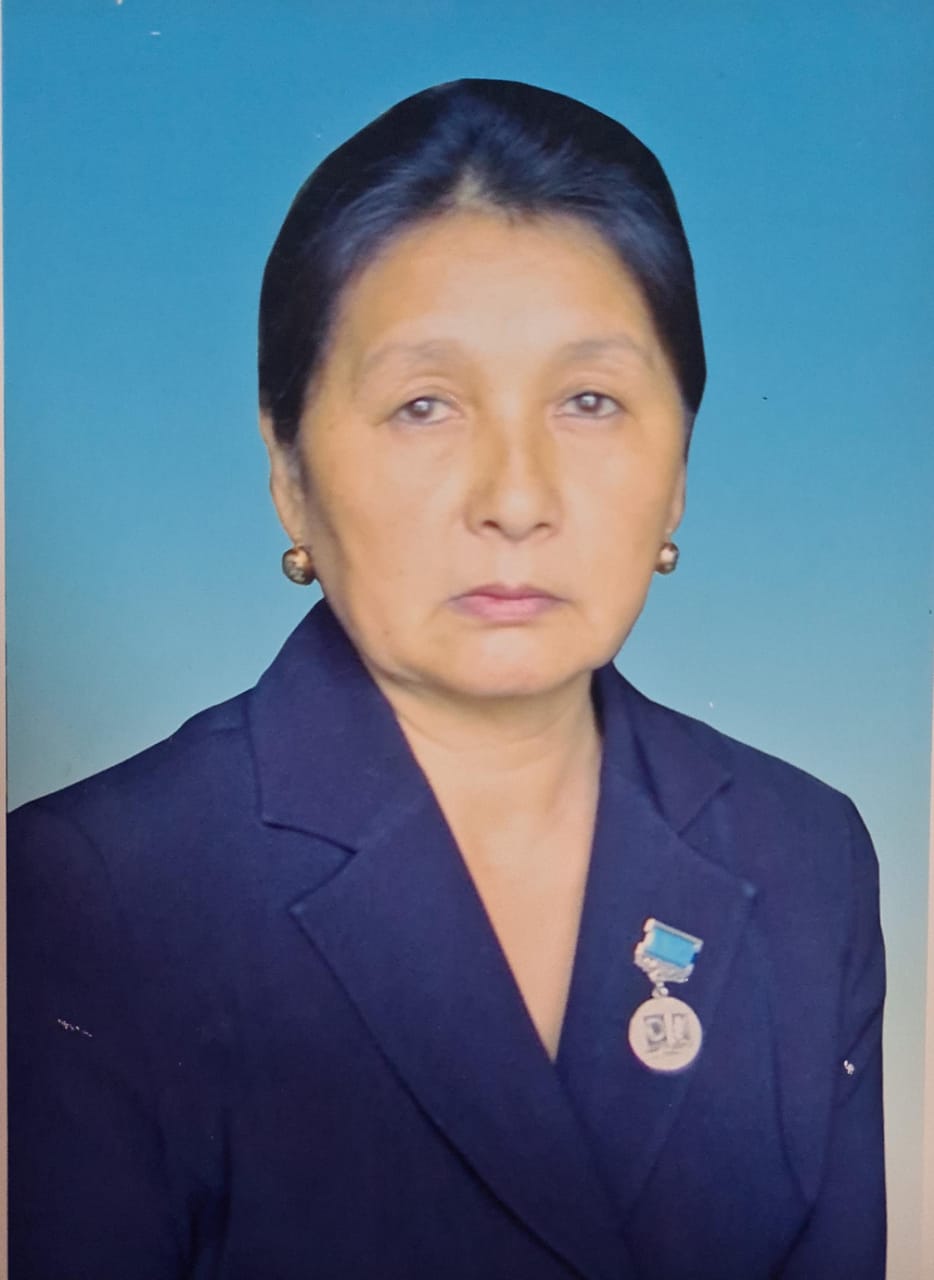 История – 9 часов, основы права – 1 час, Художественный труд -7 часовПриказ № 1 от 01.09.2023гПриказ № 1 от 01.09.2023гОбновленка,  история.2020 г««Шағын жинақталған мектептерде біріктірілген сынып-комплектілерінде пәндерді оқыту әдістемесі» 2020 г11.Нурышов Руслан АманбаевичКГУ «Основная средняя  школаимени Ибрая Алтынсарина» села Иглик отдела образования по Есильскому району Акмолинской области, учитель физкультуры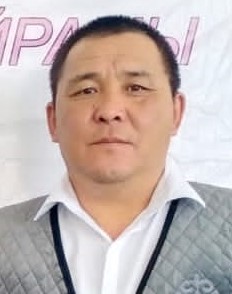 Физкультура – 18 часовПриказ № 7 от 01.09 . 2023гПриказ № 7 от 01.09 . 2023гПедагог эксперт,Приказ № 280  от 18 июня 2019 г«Развитие профессиональных компетенций  и навыков педагога физической культуры» 202312.Мухитұлы ЕрланКГУ «Основная средняя  школаимени Ибрая Алтынсарина» села Иглик отдела образования по Есильскому району Акмолинской области, учитель физкультуры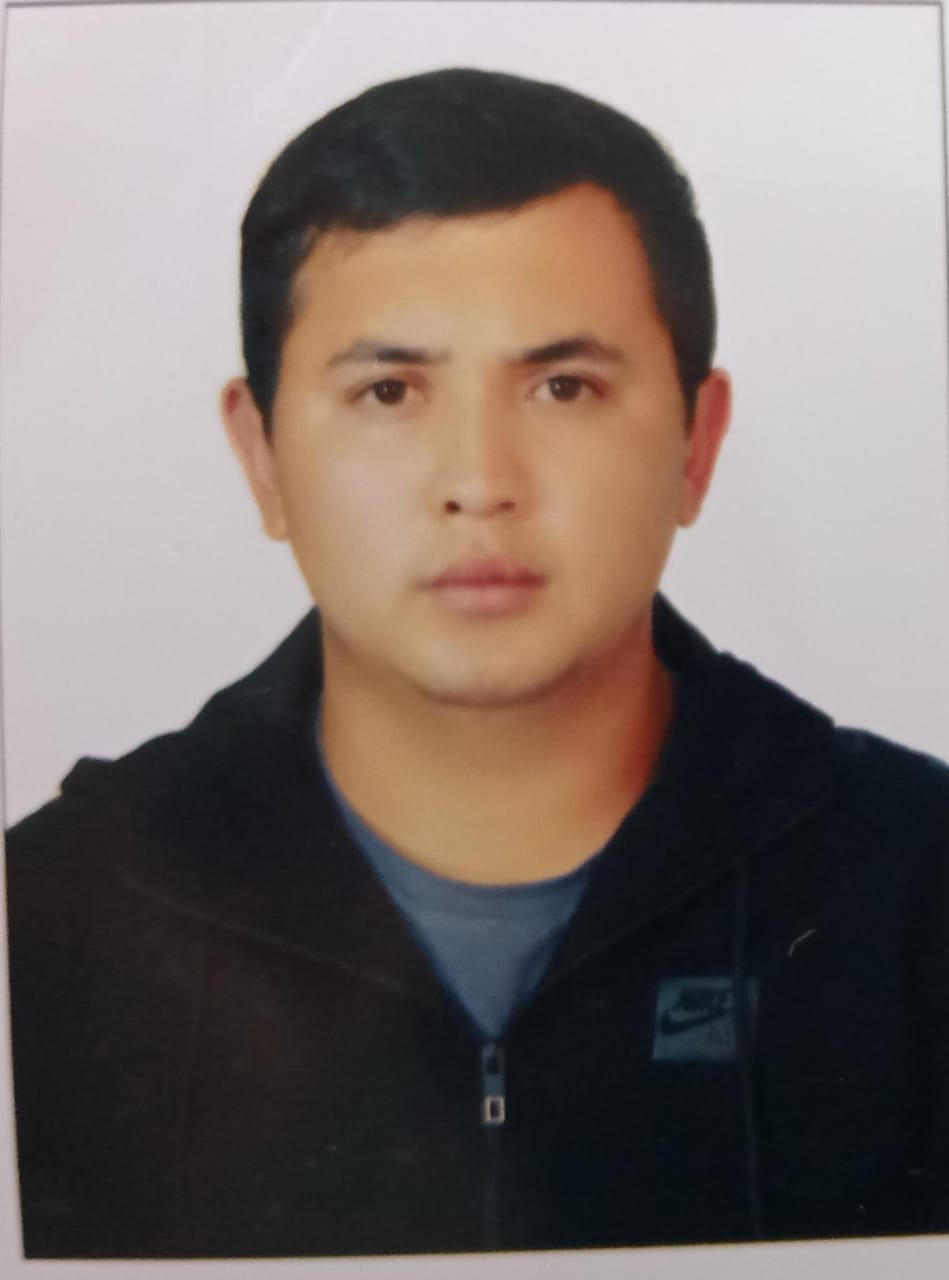 Физкультура – 9 часовПриказ № 6 от 01.09.2023гПриказ № 6 от 01.09.2023г13.Сеитова Мейргуль ГабдулмуталиповнаКГУ «Основная средняя  школаимени Ибрая Алтынсарина» села Иглик отдела образования по Есильскому району Акмолинской области, воспитатель Мини-центра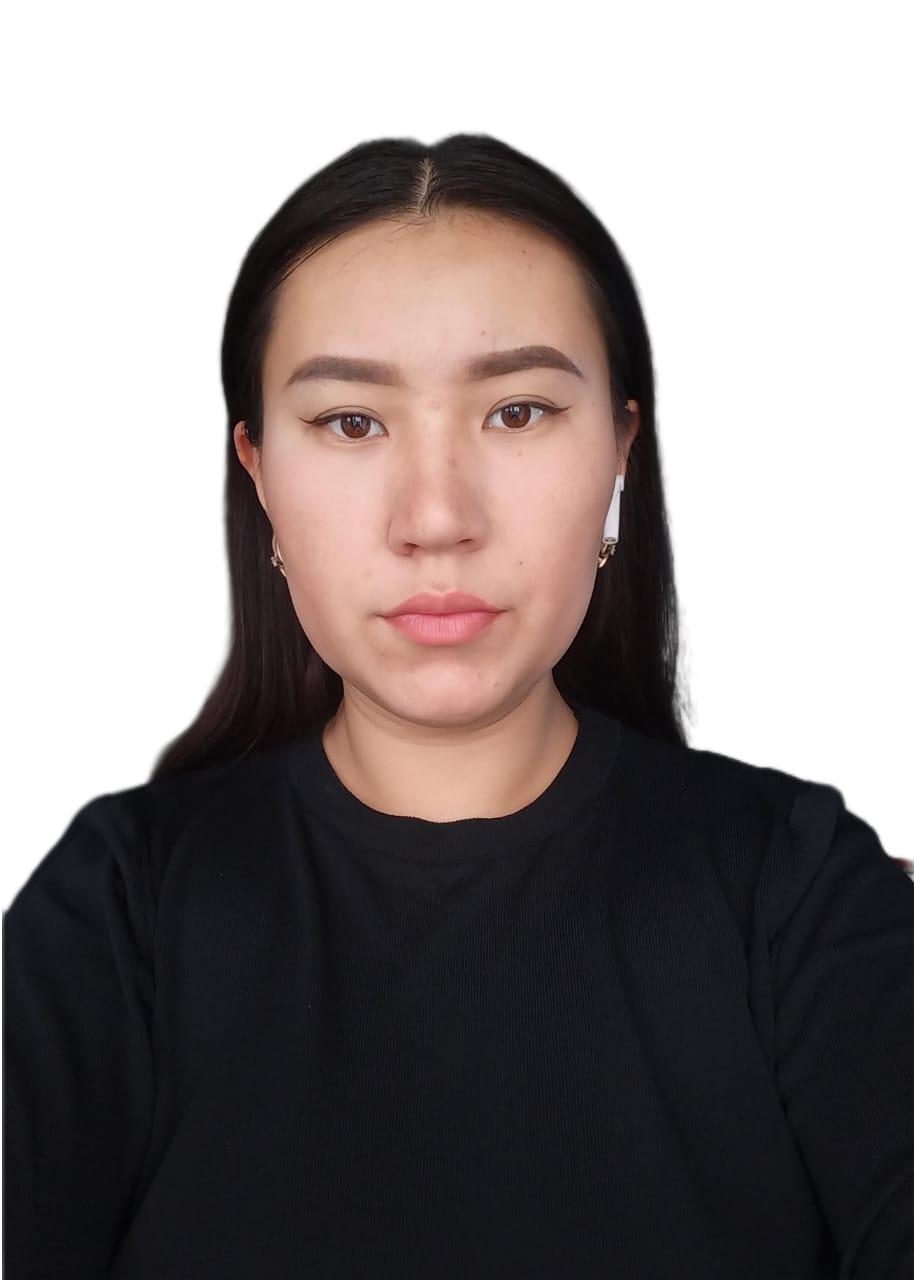 Воспитатель Мини-центраПриказ № 22 от 31.07.2023гПриказ № 22 от 31.07.2023г14.Тихонов Егор СергеевичКГУ «Основная средняя  школаимени Ибрая Алтынсарина» села Иглик отдела образования по Есильскому району Акмолинской области, учитель казахского языка и литературы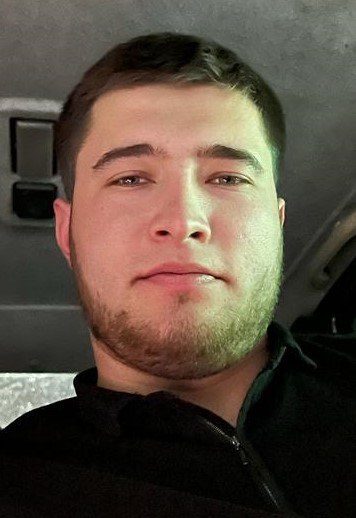 Казахский язык и литература – 20 часовПриказ № 5 от 01.09.2023гПриказ № 5 от 01.09.2023г15.Жанимхан ГулнурКГУ «Основная средняя  школаимени Ибрая Алтынсарина» села Иглик отдела образования по Есильскому району Акмолинской области, учитель казахского языка и литературыСт.вожатая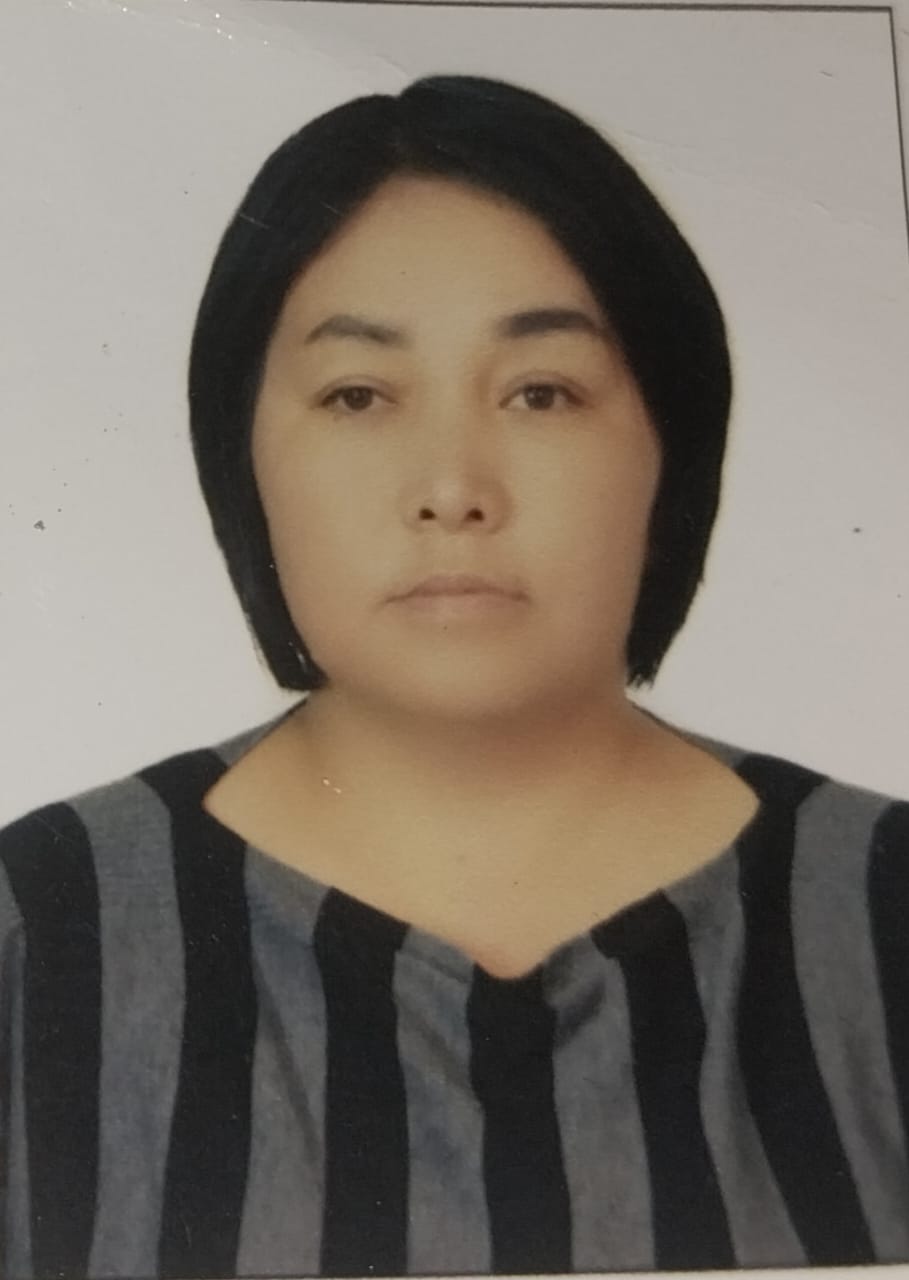 Казахский язык и литература – 5 часов, 0,5 ставки ст.вожатаяПриказ № 3 от 01.09.2023гПриказ № 3 от 01.09.2023г16.Абдульменова Зиля ФлисовнаКГУ «Основная средняя  школаимени Ибрая Алтынсарина» села Иглик отдела образования по Есильскому району Акмолинской области, библиотекарь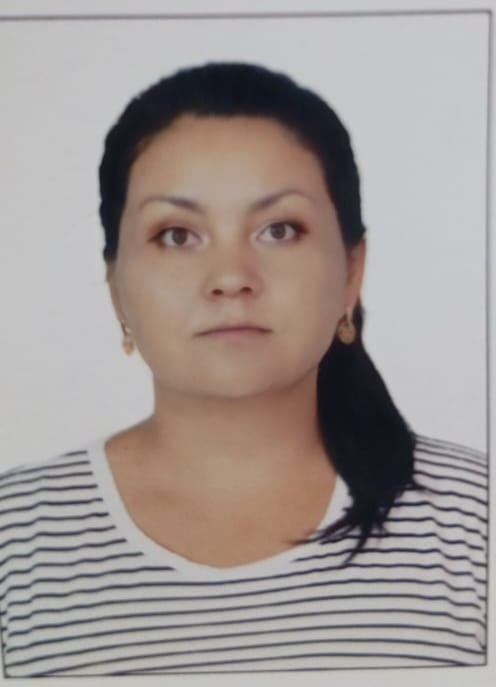  0,5 ставки - библиотекарьПриказ № 2 от 01.09.2023гПриказ № 2 от 01.09.2023г17.Жакупов Мухаметкалий Исатаевич /пенсионер/КГУ «Основная средняя  школаимени Ибрая Алтынсарина» села Иглик отдела образования по Есильскому району Акмолинской области, учитель математики 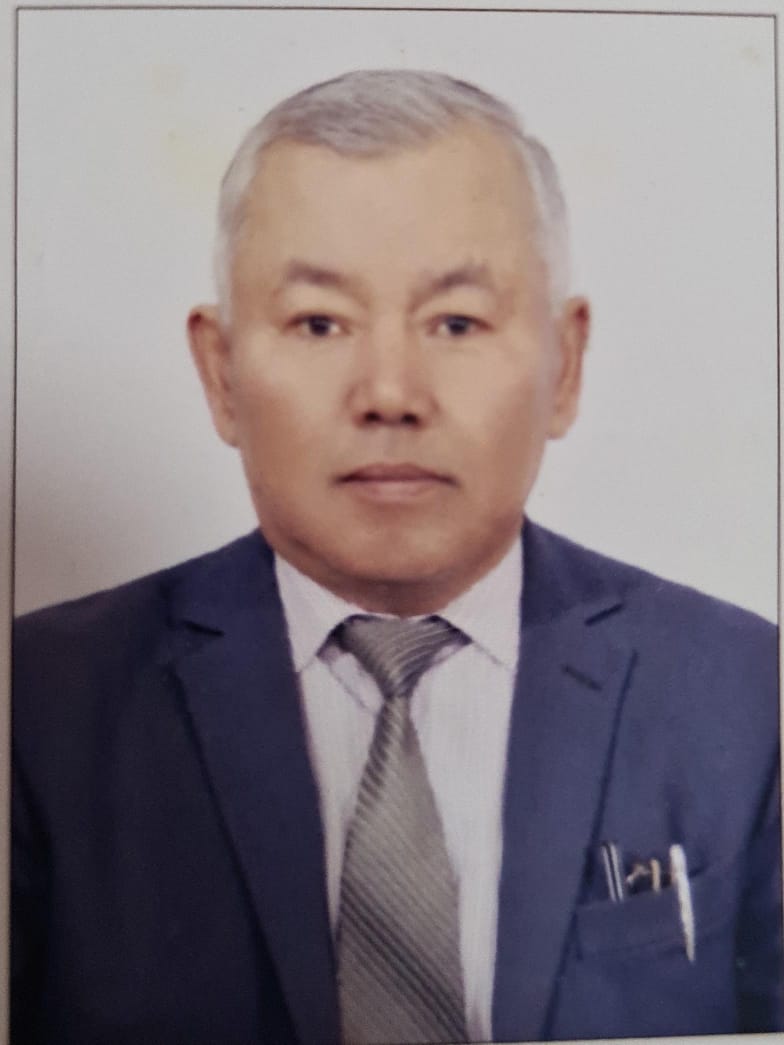 Математика – 10 часовПриказ № 9 от 01.09.2023гПриказ № 9 от 01.09.2023гПедагог-эксперт, Приказ № 280  от 18 июня 2019 г«Шағын жинақталған мектептерде біріктірілген сынып-комплектілерінде пәндерді оқыту әдістемесі «.2020 г18.Оразбекова Нуржамал КенбаевнаКГУ «Основная средняя  школаимени Ибрая Алтынсарина» села Иглик отдела образования по Есильскому району Акмолинской области, завхоз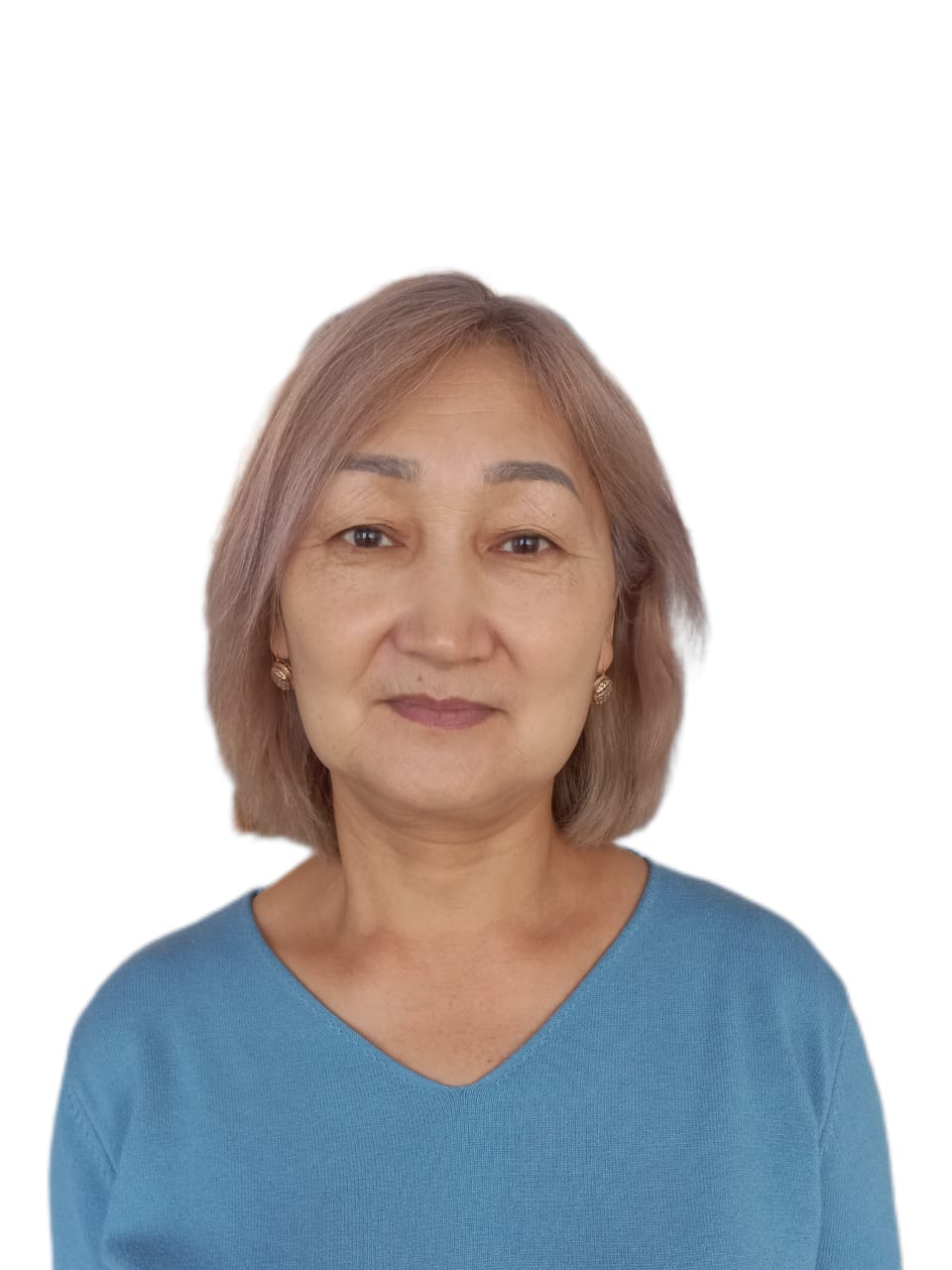 Завхоз – 1 ставкаПриказ № 23 от 31.09.2004гПриказ № 23 от 31.09.2004г19.Айгельдин Ербол НисанбековичКГУ «Основная средняя  школаимени Ибрая Алтынсарина» села Иглик отдела образования по Есильскому району Акмолинской области, рабочий по текущему ремонту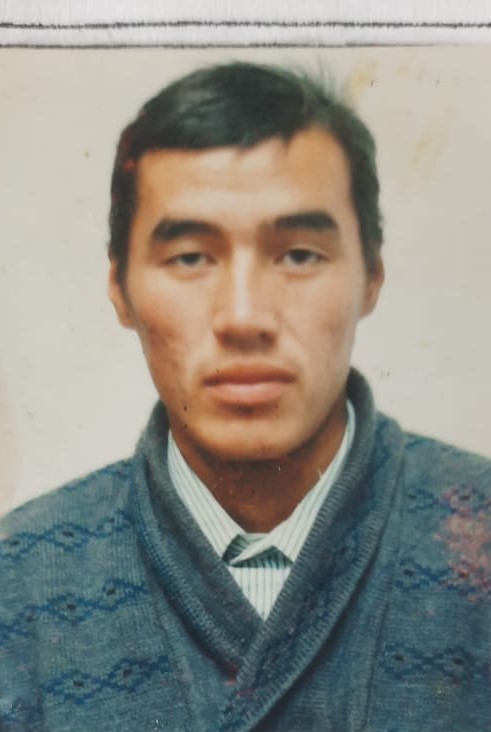 Рабочий по текущему ремонту – 1 ставкаПриказ № 22 от 01.10.2019гПриказ № 22 от 01.10.2019г20.Кашкимбекова Бахыт СабыровнаКГУ «Основная средняя  школаимени Ибрая Алтынсарина» села Иглик отдела образования по Есильскому району Акмолинской области, Уборщица служебных помещения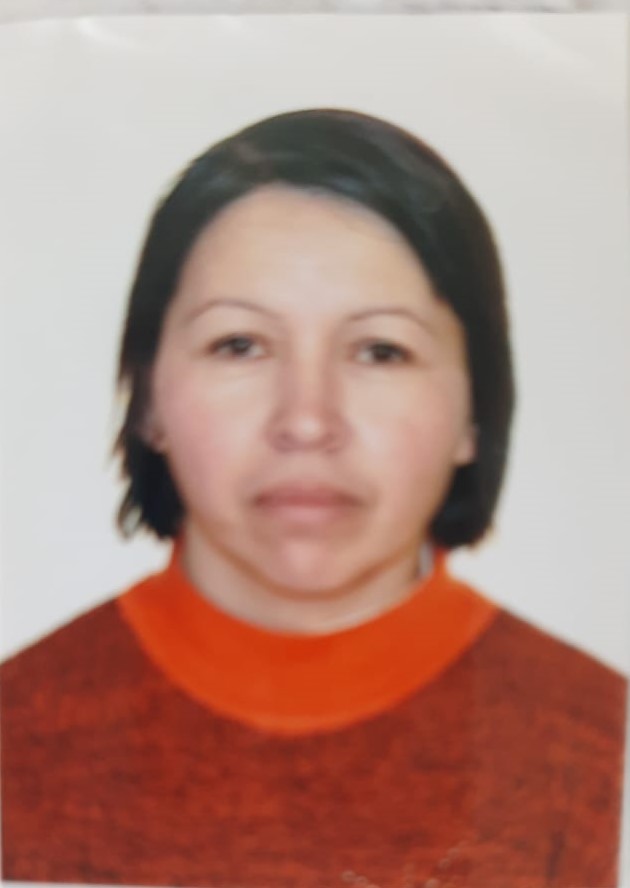 Уборщица служебных помещений – 0,66 ставкиПриказ № 15 от 01.06.2004гПриказ № 15 от 01.06.2004г21.Айгельдина Камарсулу МухатовнаКГУ «Основная средняя  школаимени Ибрая Алтынсарина» села Иглик отдела образования по Есильскому району Акмолинской области,Уборщица служебных помещения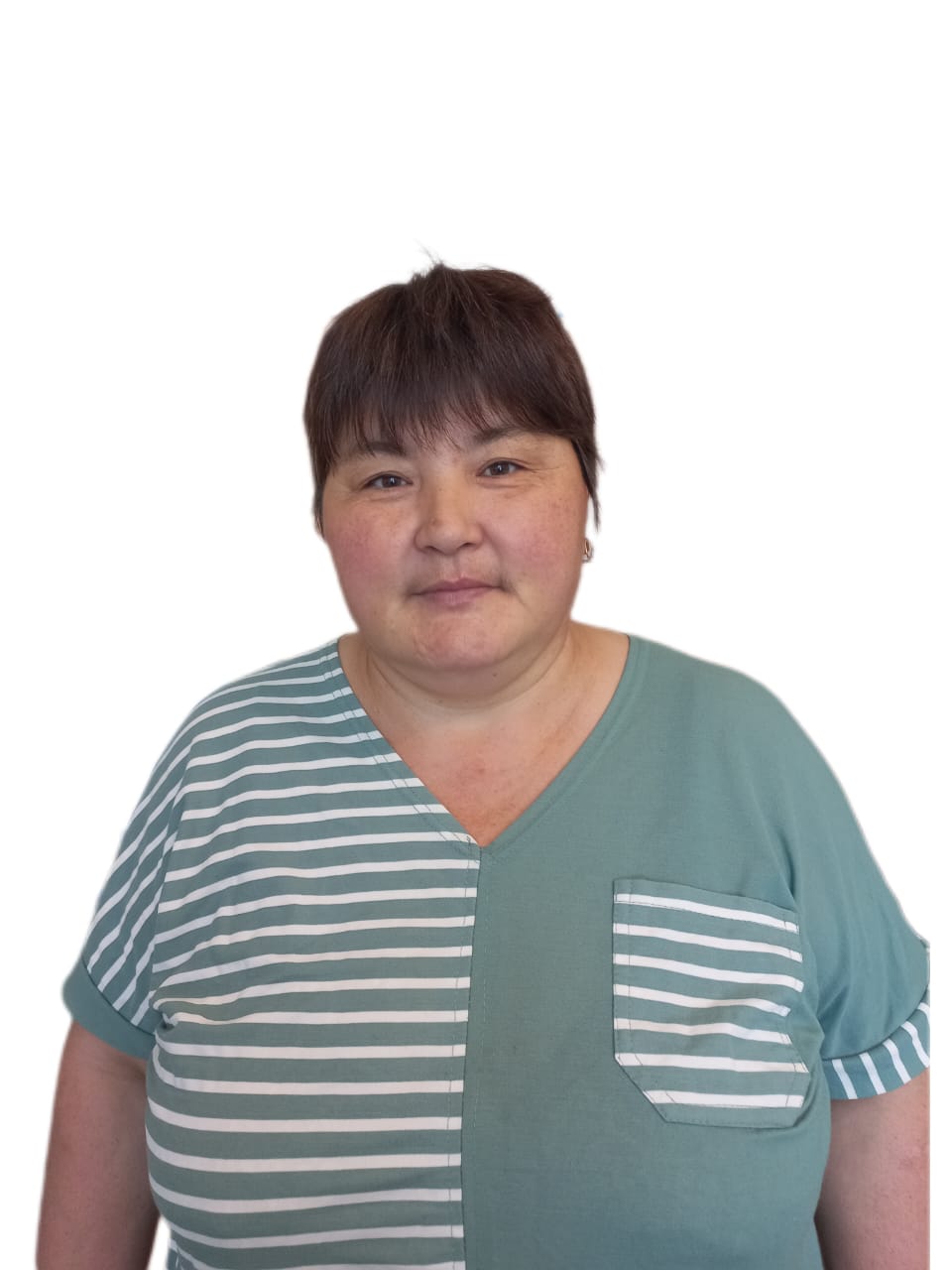 Уборщица служебных помещений – 0,67 ставкиПриказ № 16 от 31.05.2017гПриказ № 16 от 31.05.2017г22.Кутыбаева Лидия ВикторовнаКГУ «Основная средняя  школаимени Ибрая Алтынсарина» села Иглик отдела образования по Есильскому району Акмолинской области, Уборщица служебных помещения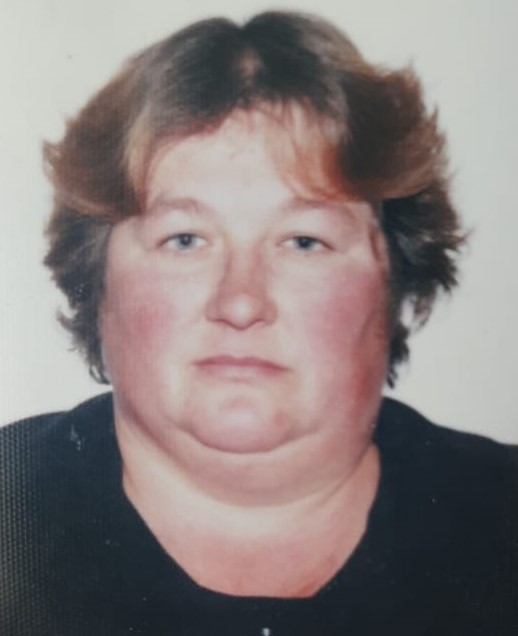 Уборщица служебных помещений – 0,67 ставкиПриказ №54 от 31.01.2012гПриказ №54 от 31.01.2012г23.Кабденова Гулнур ДуйсембиевнаКГУ «Основная средняя  школаимени Ибрая Алтынсарина» села Иглик отдела образования по Есильскому району Акмолинской области, повар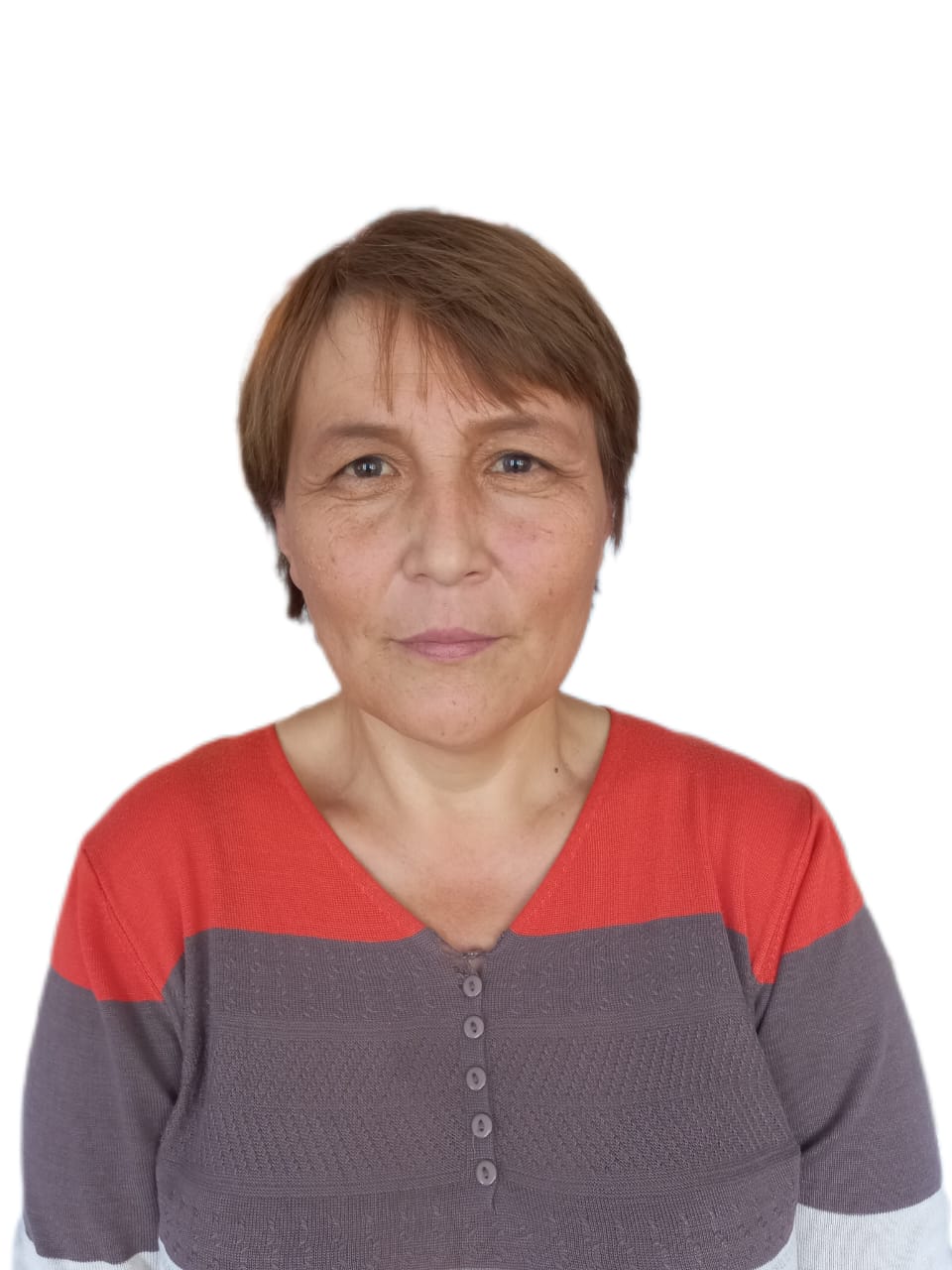 Повар – 1 ставкаПриказ № 70 от 01.11.2016гПриказ № 70 от 01.11.2016г24.Тихонова Анар АлибаевнаКГУ «Основная средняя  школаимени Ибрая Алтынсарина» села Иглик отдела образования по Есильскому району Акмолинской области, кухрабочая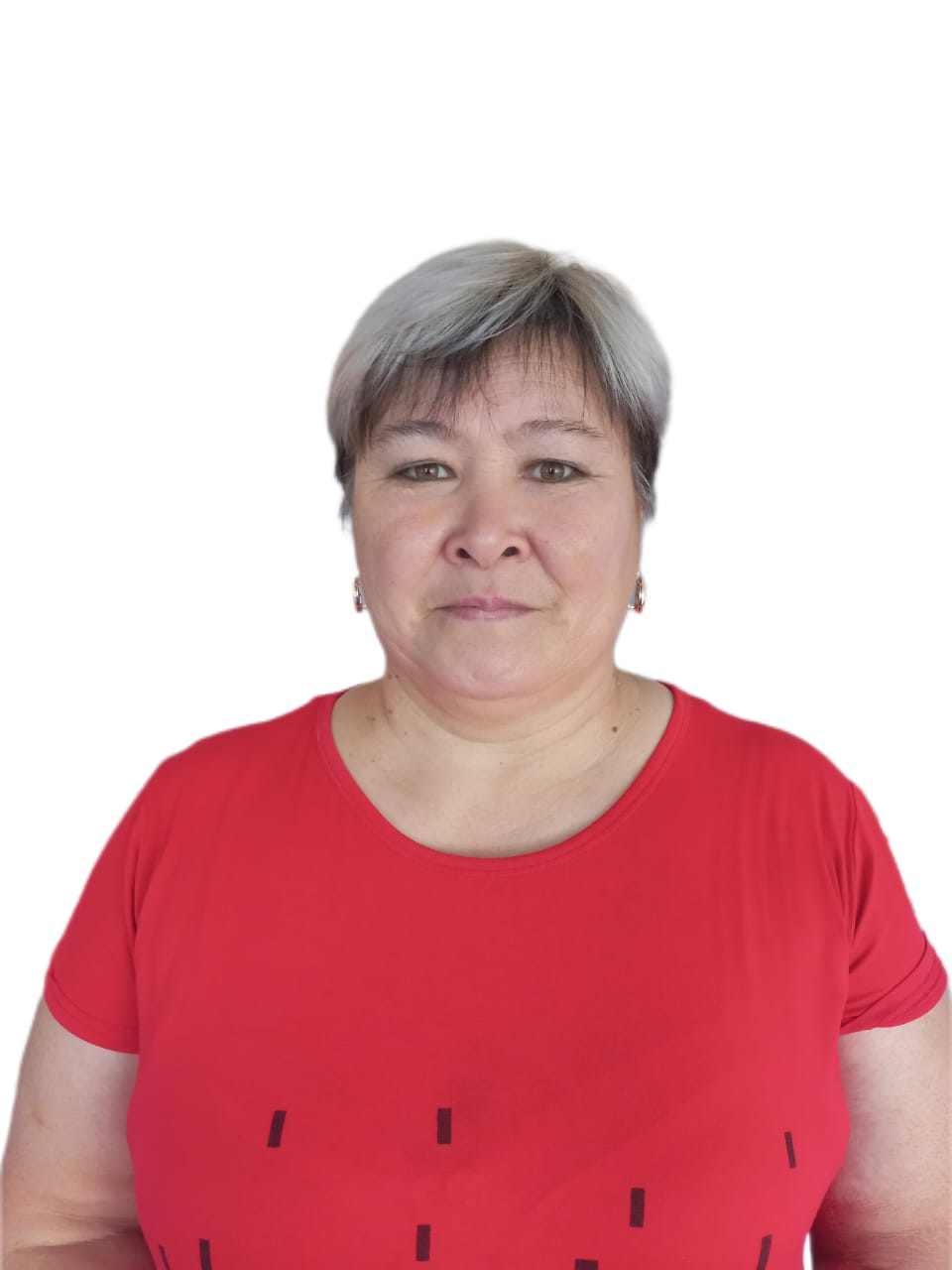 Кухрабочая – 0,25 ставкиПриказ № 28  от 01.08.2018гПриказ № 28  от 01.08.2018г25.Шауленова Гулнур КереевнаКГУ «Основная средняя  школаимени Ибрая Алтынсарина» села Иглик отдела образования по Есильскому району Акмолинской области, воспитатель миницентра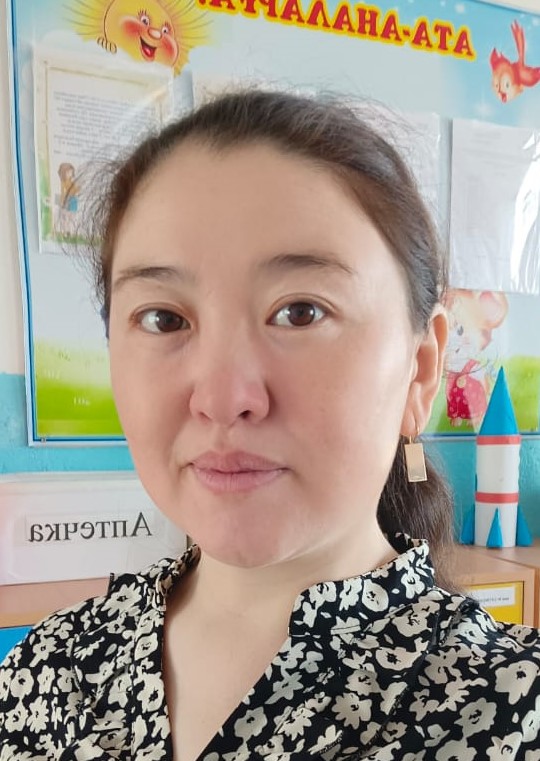 Воспитатель миницентра – 1 ставкаПриказ № 25 от 02.07.2018гПриказ № 25 от 02.07.2018г«Мектепке дейінгі білім беру мазмұнын жанарту жағдайында әдістемелік  жұмыстарды ұйымдастырудың педагогикалық аспектілері» 202026.Айгельдина Назия ЖумагуловнаКГУ «Основная средняя  школаимени Ибрая Алтынсарина» села Иглик отдела образования по Есильскому району Акмолинской области, помощница воспитателя миницентра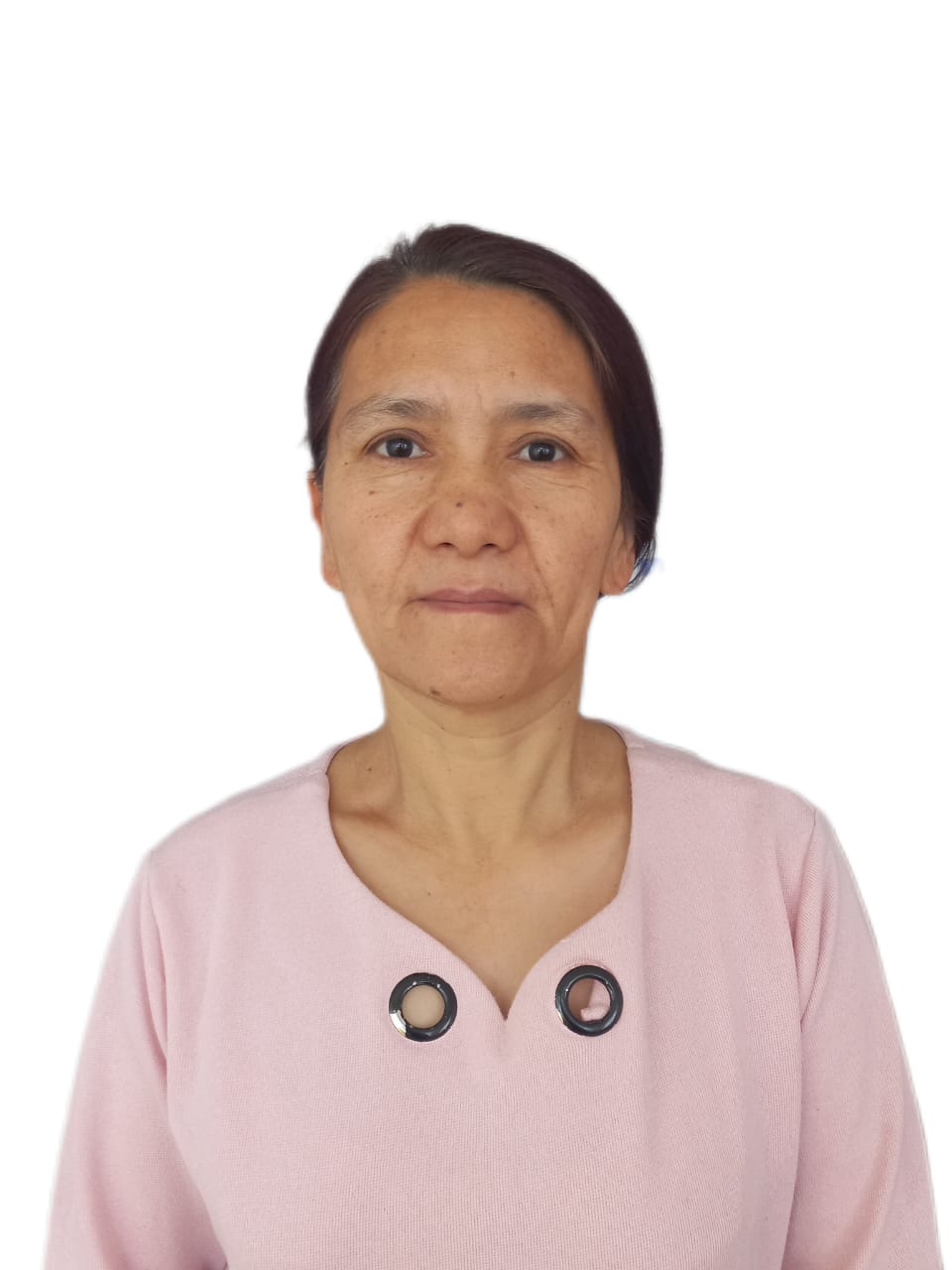 Помощница воспитателя – 1 ставкаПриказ № 10 от 18.07.2015гПриказ № 10 от 18.07.2015г27.Бурина Динара КайржановнаКГУ «Основная средняя  школаимени Ибрая Алтынсарина» села Иглик отдела образования по Есильскому району Акмолинской области, медсестра миницентра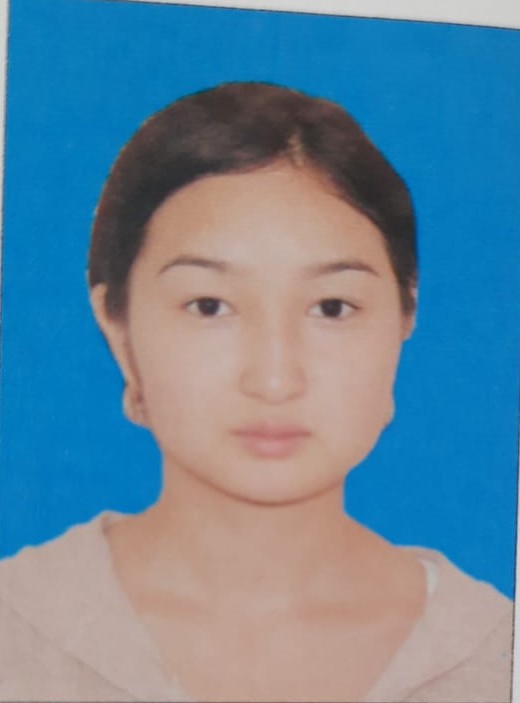 Медсестра – 0,5 ставкиПриказ № 29 от 25.11.2020гПриказ № 29 от 25.11.2020г